Titolo: PASTA SALEEtà:  6 -12 anniAutori: Istituto dei Sordi di Torino www.istitutosorditorino.org Competenze :Gli studenti useranno la loro creatività per creare un oggetto modellando la pasta sale.Gli studenti sapranno che il materiale può avere una diversa consistenza all’inizio e alla fine.Gli studenti sapranno usare la manualità fine.Competenze secondo il curriculum Europeo:http://eur-lex.europa.eu/legal-content/EN/TXT/?uri=LEGISSUM%3Ac11090Valutazione formativa:Identificare il materiale.Spiegare le azioni da intraprendere sul materiale: cosa fare per prima azione e le diverse fasi.  Spiegare la creatività: cosa si vuole creare e usare, cosa gli studenti pensano possa essere utile avere come oggetto. Valutazione sommativa:Comunicare idee personali, impressioni, creatività e competenze manuali (verificare se gli studenti sono consapevoli del loro livello di competenze).Lista di vocabolario specifico/Parole chiave:Immaginazione, creatività, forme, ingredienti.Breve descrizione del contesto/scenario educativo:L'insegnante proporrà ai bambini di diventare uno scultore, non colpendo le pietre, ma modellando una pasta speciale fatta con ingredienti semplici: farina, sale e acqua.L'insegnante farà alcune domande su cosa pensano i bambini di questi materiali: come può cambiare la loro particolare consistenza (possiamo dire "polverosa"), perché l'acqua e così via.L'insegnante spiegherà le fasi di questa attività e chiederà cosa vorrebbero creare e realizzare come piccola scultura.L'insegnante può segnare il nuovo vocabolario sui diversi materiali utilizzati e può chiedere cosa potrebbero fare i bambini con questi nuovi oggetti, ad esempio una cornice per foto o un portapenne.L'insegnante assisterà gli studenti durante l'intera attività e combinerà il tempo di gioco con l'insegnamento.  Materiale necessario/Requisiti tecnici:Farina, sale, acqua, colori a tempera, pennelli. Se necessario, a seconda di cosa fare, formine e fili.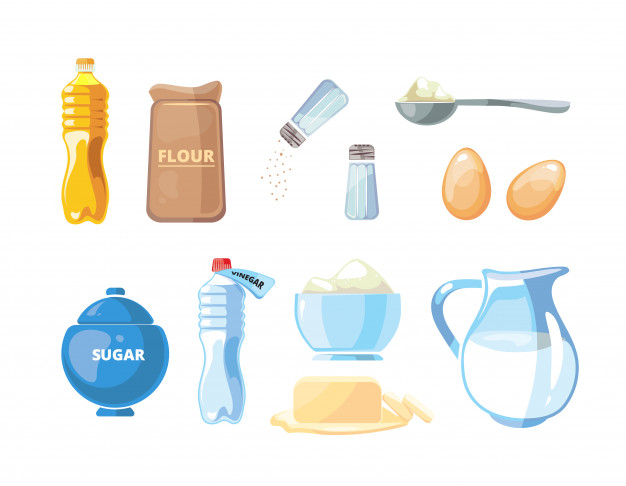 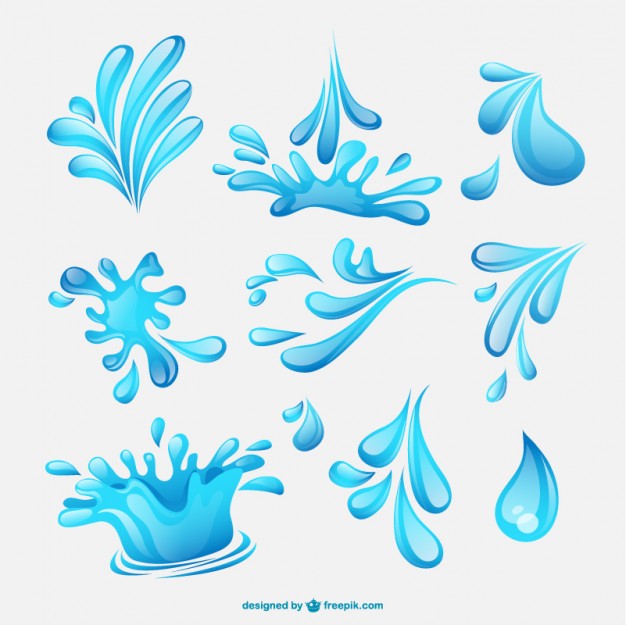 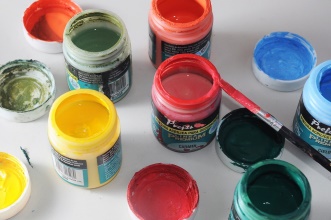 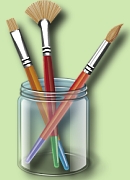 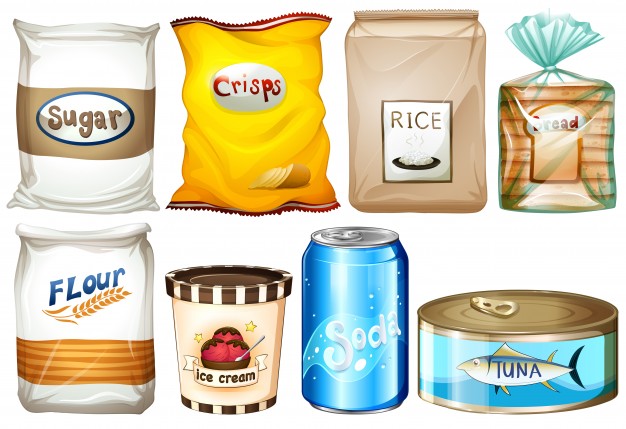 Focus sulla lingua dei segni: Segnare il nuovo vocabolario, segnare il materiale necessario e le fasi da intraprendere per preparare la pasta sale. Lavori creativi: cosa fanno?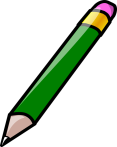 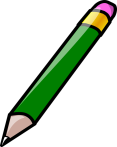 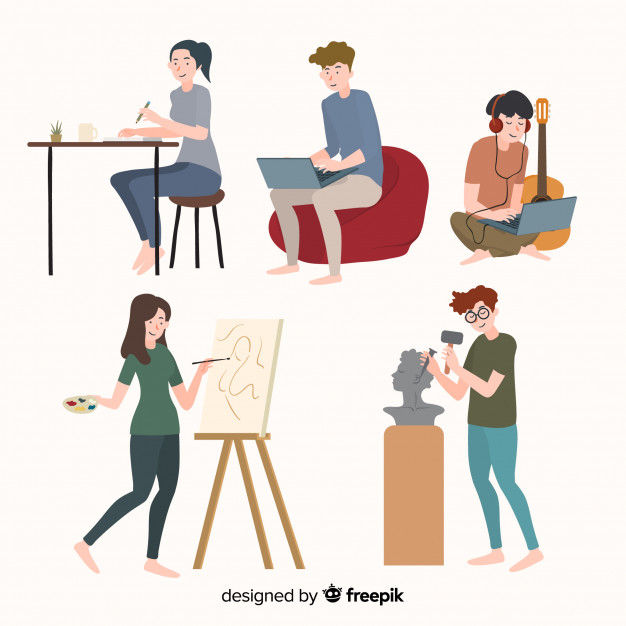 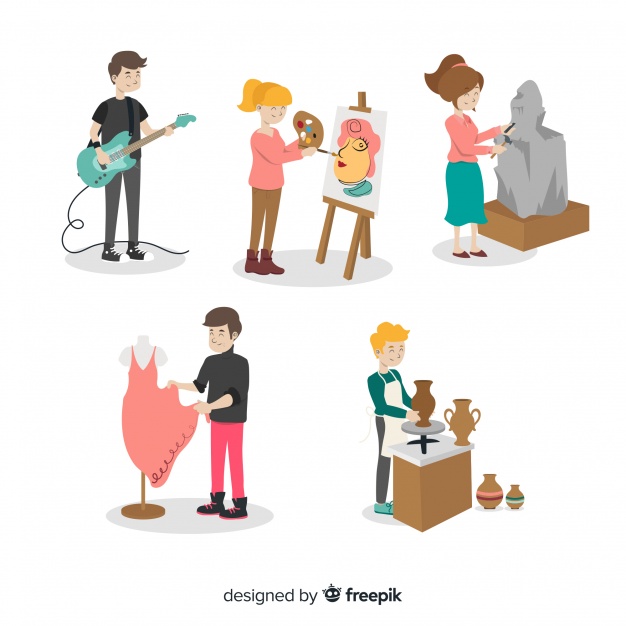 ______________________		________________________		_______________________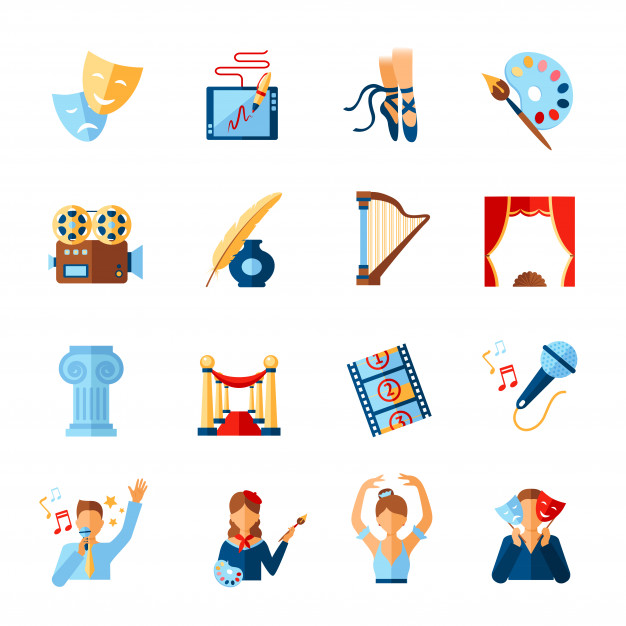 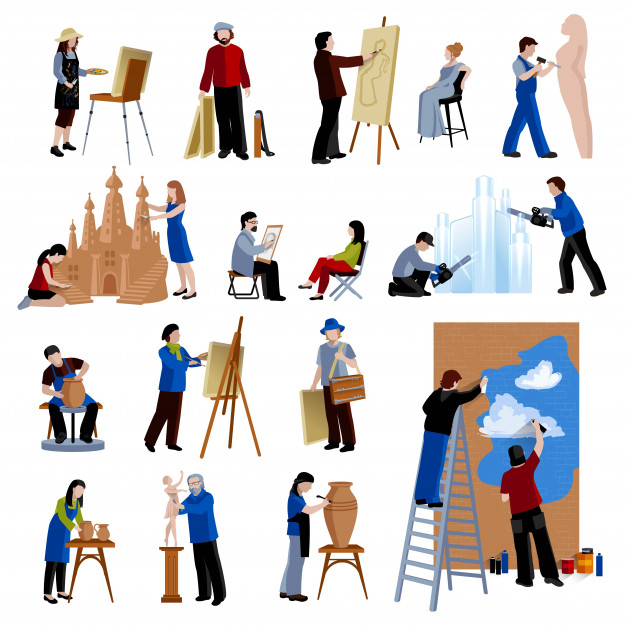 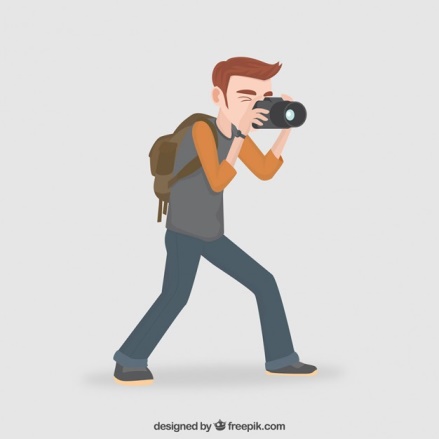 ______________________		________________________		_______________________Quali strumenti usa lo scultore nel suo lavoro? 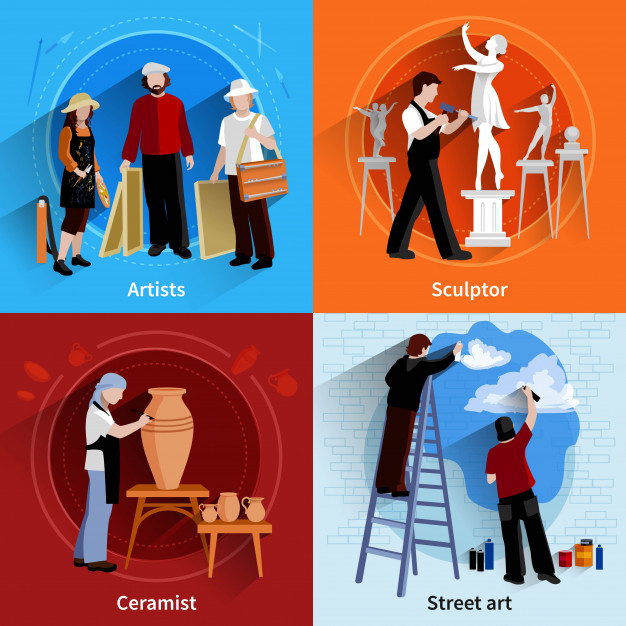 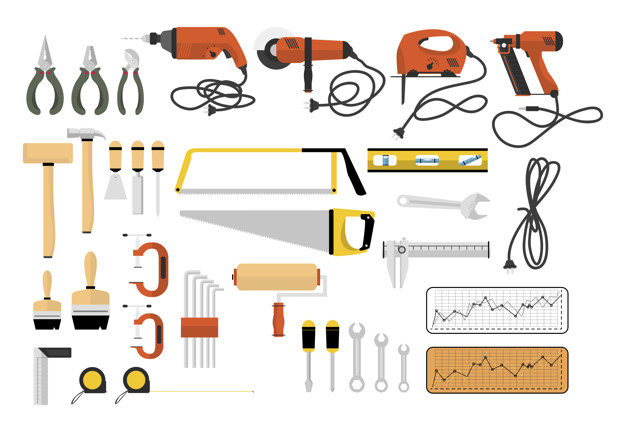 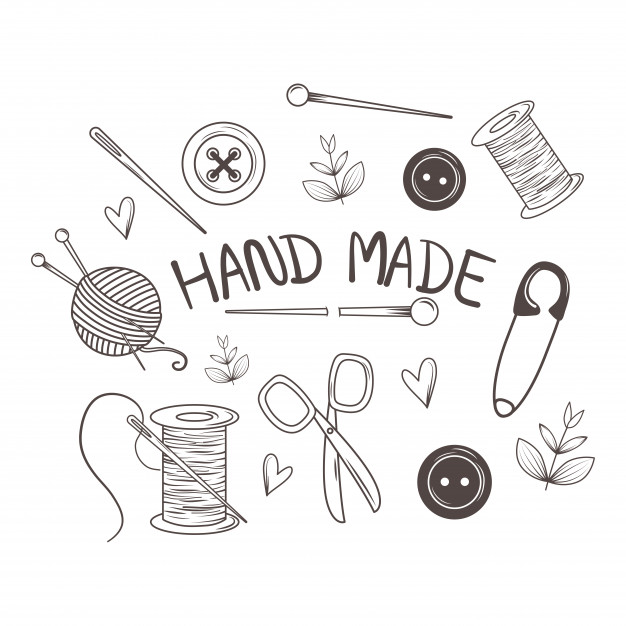 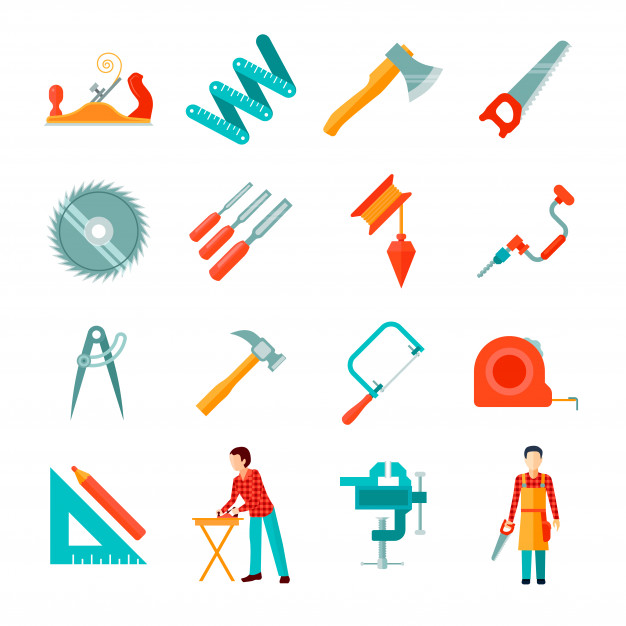 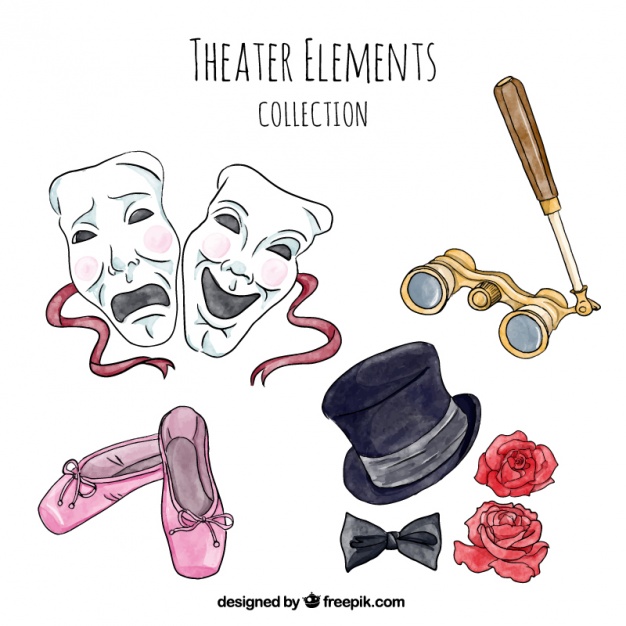 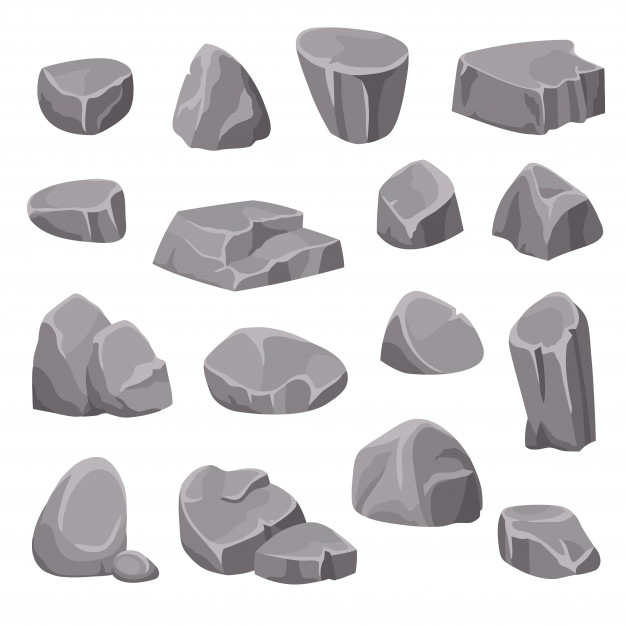 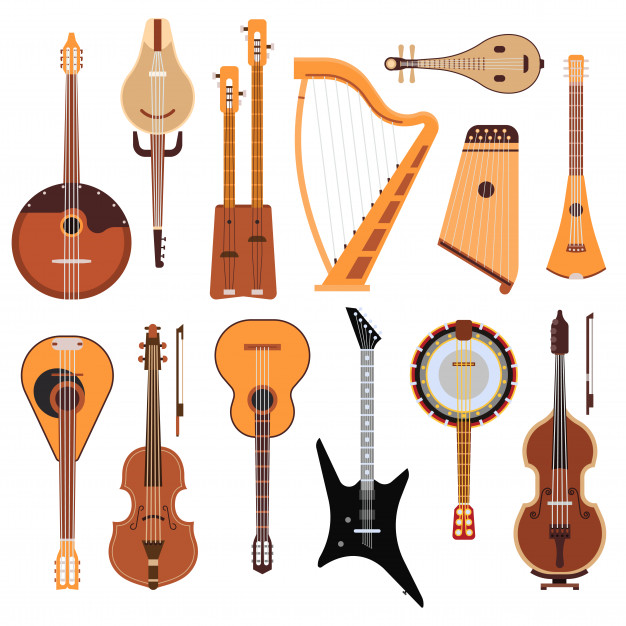 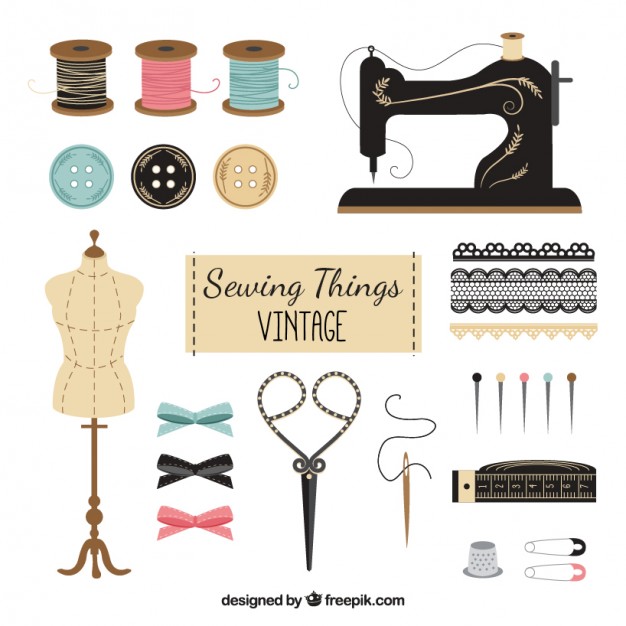 Collega le parole alle immagini.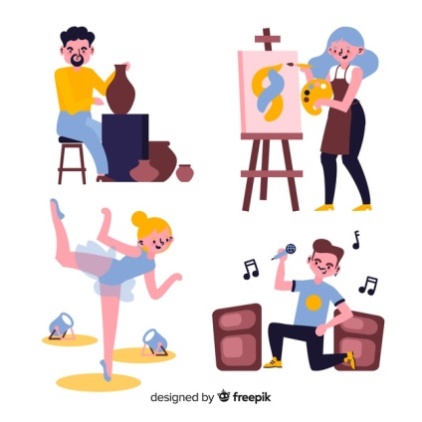 FARINAACQUASALE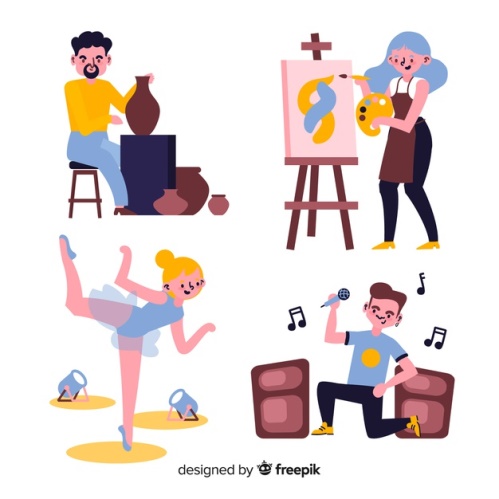 COLORI A TEMPERA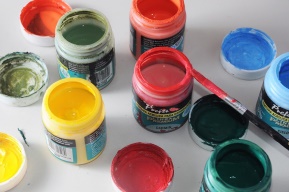 SCULTOREPITTORE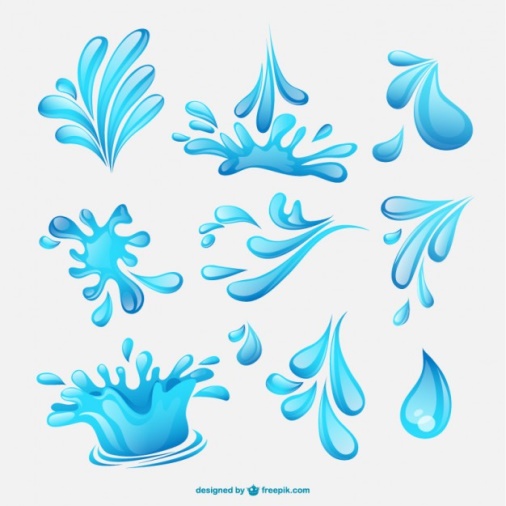 BALLERINA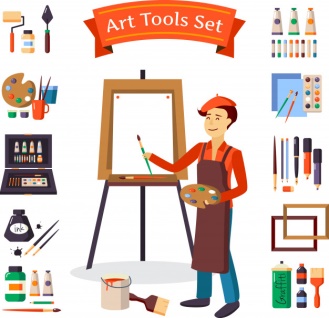 Disegna la tua mano, ritagliala e ritagliala ancora su uno strato di pasta sale.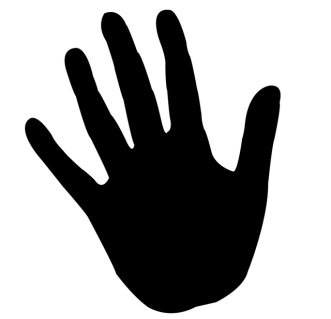 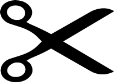 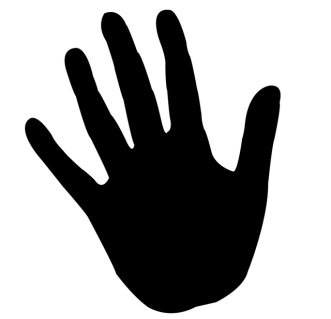 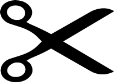 Estensione / Arricchimento / Prolungamenti Collegamenti Web con altri strumenti digitali:https://www.youtube.com/watch?v=VWsUnC7JG7Ihttps://www.youtube.com/watch?v=7sAZZTMdg9U